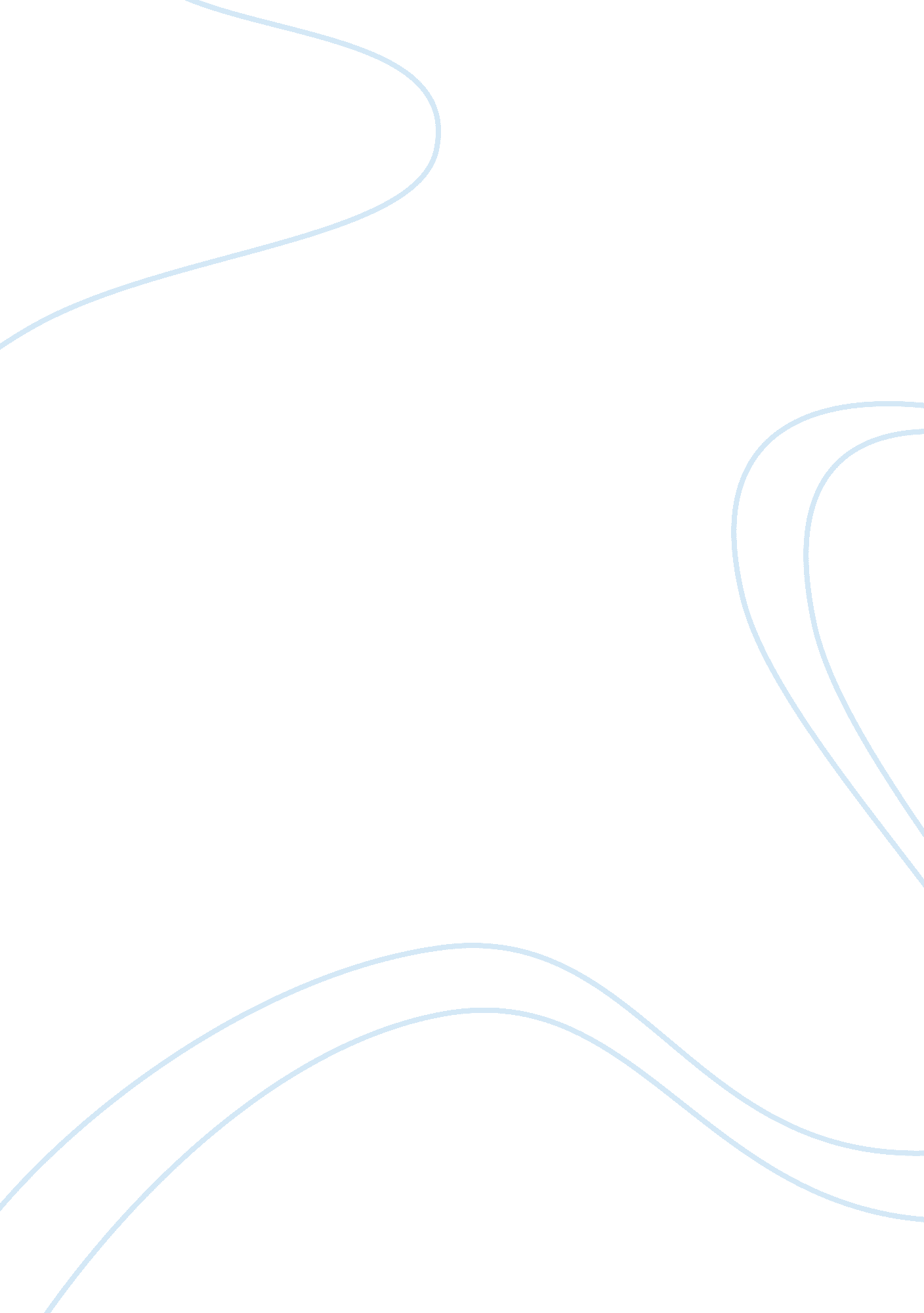 Analysing crowd controlBusiness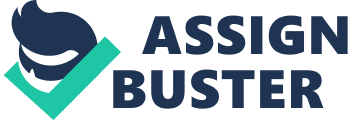 Are inadequate crowd control measures a significant problem for major events? Abstract Crowd management is known to be one of the most essential aspects within any major event. From pre planning stages to execution, crowd control techniques lay a foundation for a controlled, safe and well-regulated environment. Due to poorly established risk assessments and crowd administration, many large-scale events in the past have ended in terrible tragedy. The purpose of this paper is to investigate the trends of crowd management that are compromising the safety of all event attendees and determine how these trends can be rectified for future concerts and festivals. This will be achieved by exploring what crowd control entails and identifying the mistakes from past events, with particular reference to the recent Love Parade tragedy in Duisburg, Germany 2010. Literature Review Crowd control management is one of the most critical aspects of any major event. Regrettably there are hundreds of examples that show how crowd management procedures in the past have failed and compromised the safety of the event attendees. In order to gain an in-depth insight into the problems associated with ineffective crowd management, credible secondary data was collected. Three sources written at different stages over the past twenty years were evaluated for this study, each giving a view on the significance of the crowd control procedures and risk analysis linked with major events. The articles examined for this report were “ crowd control” 1993 by Lori. 